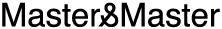 www.masterandmaster.euFacebookInstagramPinterestTumblrYoutubeSpotifypo 4. 7. 2022 v 13:54 odesílatel Martin Busta <martin.busta@supsck.cz> napsal:Dobrý den,chtěl bych u Vás objednat nábytek pro vybavení ředitelny dle přílohy, vše v černé barvě.Mistra židle - 6 ksCoffe Boy - 1 ksSpaghetti - 1 ksCabinet One Black - 1 ks, rozměr 776x1490x340Wall Shelf One Black - 1 ks, rozměr 696x1490x290Prosím o potvrzení objednávky a o sdělení možného termínu dodání.Předem děkuji za spolupráci a přeji hezký den.Martin Busta--    Ing. Martin Busta    ředitel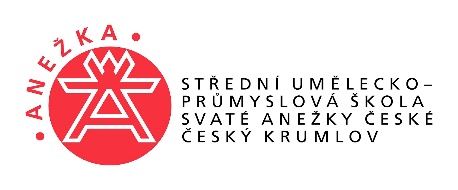 --    Ing. Martin Busta    ředitel